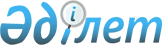 О признании утратившими силу некоторых постановлений акимата Акмолинской областиПостановление акимата Акмолинской области от 29 декабря 2015 года № А-13/622

      В соответствии с Законом Республики Казахстан от 23 января 2001 года «О местном государственном управлении и самоуправлении в Республике Казахстан» акимат Акмолинской области ПОСТАНОВЛЯЕТ:



      1. Признать утратившими силу постановления акимата Акмолинской области согласно приложению к настоящему постановлению.



      2. Настоящее постановление акимата Акмолинской области вводится в действие со дня подписания.      Аким области                               С.Кулагин

Приложение      

к постановлению акимата

Акмолинской области  

от 29 декабря 2015   

года № А-13/622     

Перечень постановлений акимата Акмолинской области, признанных утратившими силу

      1. Постановление акимата Акмолинской области «О создании комиссии по субсидированию убыточных социально – значимых маршрутов» от 16 июля 2013 года № А-6/297.



      2. Постановление акимата Акмолинской области «О внесении изменений в постановление акимата Акмолинской области от 16 июля 2013 года № А-6/297 «О комиссии по субсидированию убыточных социально – значимых маршрутов» от 20 декабря 2013 года № А-11/567.



      3. Постановление акимата Акмолинской области «Об утверждении регламента государственной услуги «Субсидирование стоимости услуг по подаче воды сельскохозяйственным товаропроизводителям» от 12 марта 2014 года № А-3/81 (зарегистрировано в Реестре государственной регистрации нормативных правовых актов № 4110, опубликовано 29 мая 2014 года в газетах «Арқа ажары» и «Акмолинская правда»).



      4. Постановление акимата Акмолинской области «О внесении изменений в постановление акимата Акмолинской области от 16 июля 2013 года № А-6/297 «О комиссии по субсидированию убыточных социально – значимых маршрутов» от 11 июля 2014 года № А-6/297.



      5. Постановление акимата Акмолинской области «О внесении дополнений в постановление акимата Акмолинской области от 5 марта 2014 года № А-3/73 «Об утверждении регламента государственной услуги» от 4 сентября 2014 года № А-8/421 (зарегистрировано в Реестре государственной регистрации нормативных правовых актов № 4407, опубликовано 1 ноября 2014 года в газетах «Арқа ажары» и «Акмолинская правда»).



      6. Постановление акимата Акмолинской области «О внесении изменений и дополнений в постановление акимата Акмолинской области от 12 марта 2014 года № А-3/81 «Об утверждении регламента государственной услуги «Субсидирование стоимости услуг по подаче воды сельскохозяйственным товаропроизводителям» от 28 ноября 2014 года № А-11/577 (зарегистрировано в Реестре государственной регистрации нормативных правовых актов № 4555, опубликовано 22 января 2015 года в газетах «Арқа ажары» и «Акмолинская правда»).



      7. Постановление акимата Акмолинской области «О внесении дополнений в постановление акимата Акмолинской области от 12 марта 2014 года № А-3/80 «Об утверждении регламента государственной услуги в хлопковой отрасли» от 11 декабря 2014 года № А-11/597 (зарегистрировано в Реестре государственной регистрации нормативных правовых актов № 4596, опубликовано 2 февраля 2015 года в информационно-правовой системе «Әділет»).



      8. Постановление акимата Акмолинской области «О внесении изменений в постановление акимата Акмолинской области от 16 июля 2013 года № А-6/297 «О комиссии по субсидированию убыточных социально – значимых маршрутов» от 19 декабря 2014 года № А-12/610.



      9. Постановление акимата Акмолинской области «О внесении изменений в постановление акимата Акмолинской области от 16 июля 2013 года № А-6/297 «О комиссии по субсидированию убыточных социально – значимых маршрутов» от 24 февраля 2015 года № А-3/77.
					© 2012. РГП на ПХВ «Институт законодательства и правовой информации Республики Казахстан» Министерства юстиции Республики Казахстан
				